                                                                                                      Регистрационный номер _______Директору ГБПОУ  ПО «Великолукский лесотехнический колледж»  ________________________________от Проживающего (ей) по адресу:  _________________________________________________                          e-mail:         _________________________________________________Контактный телефон:  ________________________________________________________ЗАЯВЛЕНИЕ	Прошу принять меня на очную форму обучения по специальности Садово-парковое строительство/Лесное хозяйство (нужное выбрать)Окончил (а)  в  20  ___  году   __    классов  общеобразовательного учреждения   ___ ; образовательное учреждение начального профессионального образования  ___; образовательное учреждение среднего профессионального образования  ___. Аттестат  _  диплом  _  серия    _____ № ___________  Аттестат/диплом «с отличием»   __. Победитель всероссийских олимпиад (член сборной)   _____________________________⁬Трудовой стаж (если есть):  ____ лет, ___  мес.Иностранный язык: английский   _ , немецкий _ , французский  _ , другой  _                    ⁬При поступлении имею следующие льготы:  _____________________________________________________                                                  Документ, предоставляющий право на льготы:  __________________________________________________Общежитие: нуждаюсь  __, не нуждаюсь  __ ⁬О себе дополнительно сообщаю:  ________________________________________________________________________________________________________________________________________________________«___» _____________ 20 __ г.                                                                    __________________    								                                                              (подпись поступающего)	Среднее профессиональное образование получаю: _______________    впервые/ не впервые  ⁬ 							                        ____________________							                                                                                                                         (подпись поступающего)С лицензией на право осуществления образовательной деятельности, Свидетельством  о государственной аккредитации и приложениями к ним, Правилами приёма и условиями обучения в данном образовательном учреждении, Правилами подачи апелляций, датой предоставления оригинала документа об образовании ознакомлен (а):    __________________				            (подпись поступающего)              На обработку своих персональных данных согласен:  ______________                                                                                                                                                                                    (подпись поступающего)         Подпись ответственного лица приемной комиссии:           __________________                        « __» ______________ 20 __  г.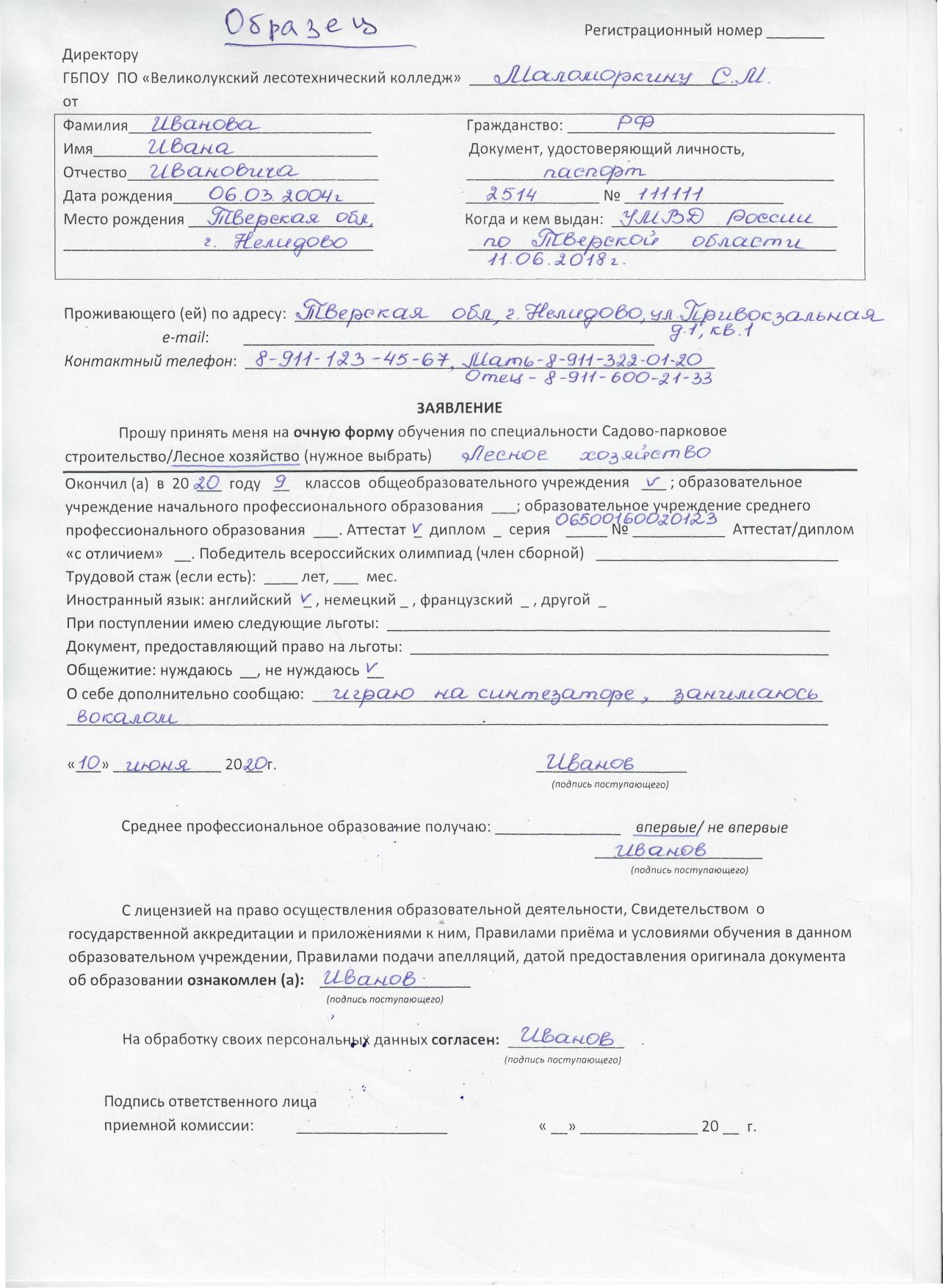 ГБПОУ  ПО «Великолукский лесотехнический колледж»              АНКЕТА № _______поступающегоПоступающий (ая):________________________________________________________________________			        Фамилия, имя, отчество полностьюИз каких источников узнал (а) о нашем колледже: родители ____, школа ____, знакомые ____,  из газет _____, радио _____ , интернет  _____________						РОДИТЕЛИ:1.Ф.И.О. (отец) _______________________________________________________________________________________________________________________________________________________________________2.Ф.И.О. (мать) _______________________________________________________________________________________________________________________________________________________________________3. Где и кем работает (отец) _____________________________________________________________________________________________________________________________________________________________4. Где и кем работает (мать) ______________________________________________________________________________________________________________________________________________________________5. Состав семьи (кол-во человек)_______ ________________________________________________________«_______» ________________________ 20____ г.	                               Поступающий (ая): ________________	        подпись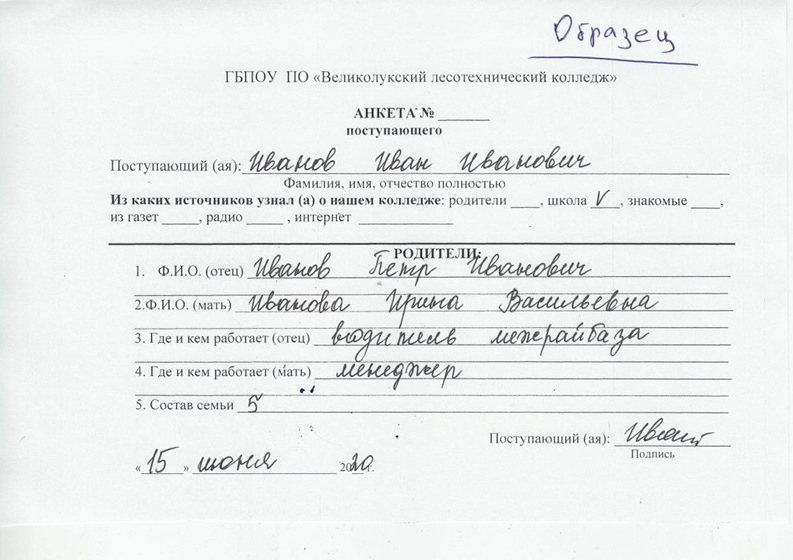  Приложение 3	СОГЛАСИЕ НА ОБРАБОТКУ ПЕРСОНАЛЬНЫХ ДАННЫХ СОВЕРШЕННОЛЕТНЕГО ОБУЧАЮЩЕГОСЯЯ,_______________________________________________________________________________,                                                                   (Фамилия Имя Отчество)проживающий по адресу ____________________________________________________________, Паспорт ___________________________ выдан _________________________________________                             серия, номер                                                                       (когда и кем)_________________________________________________________________________________ ,Настоящим даю свое согласие на обработку в ГБПОУ ПО « Великолукский лесотехнический  колледж» персональных данных, относящихся исключительно к перечисленным ниже категориям персональных данных: -ФИО; - паспортные данные (или СНИЛС); - данные о дате рождении; - адрес проживания; - оценки успеваемости; - учебные работы. Я даю согласие на использование персональных данных исключительно в следующих целях: - обеспечение организации учебного процесса для ребенка; - ведение статистики. Настоящее согласие предоставляется на осуществление сотрудниками ГБПОУ ПО «Великолукский лесотехнический  колледж» следующих действий в отношении персональных данных ребенка: сбор, систематизация, накопление, хранение, уточнение (обновление, изменение), использование (только в указанных выше целях), обезличивание, блокирование (не включает возможность ограничения моего доступа к персональным данным ребенка), уничтожение. Я не даю согласия на какое-либо распространение персональных данных, в том числе на передачу персональных данных каким-либо третьим лицам, включая физические и юридически лица, учреждения, в том числе внешние организации и лица, привлекаемые для осуществления обработки персональных данных, государственные органы и органы местного самоуправления. Я даю согласие на обработку персональных данных неавтоматизированным и автоматизированным способами. Обработку персональных данных для любых иных целей и любым иным способом, включая распространение и передачу каким-либо третьим лицам, я запрещаю. Она может быть возможна только с моего особого письменного согласия в каждом отдельном случае. Данное Согласие действует до достижения целей обработки персональных данных в ГБПОУ ПО «Великолукский лесотехнический колледж» или до отзыва данного Согласия. Данное Согласие может быть отозвано в любой момент по моему письменному заявлению. Я подтверждаю, что, давая настоящее согласие, я действую по своей воле.«_____» ___________ 20___г. ___________________________ /_____________________/		(подпись)                                                     (Фамилия И.О.) _________________________________________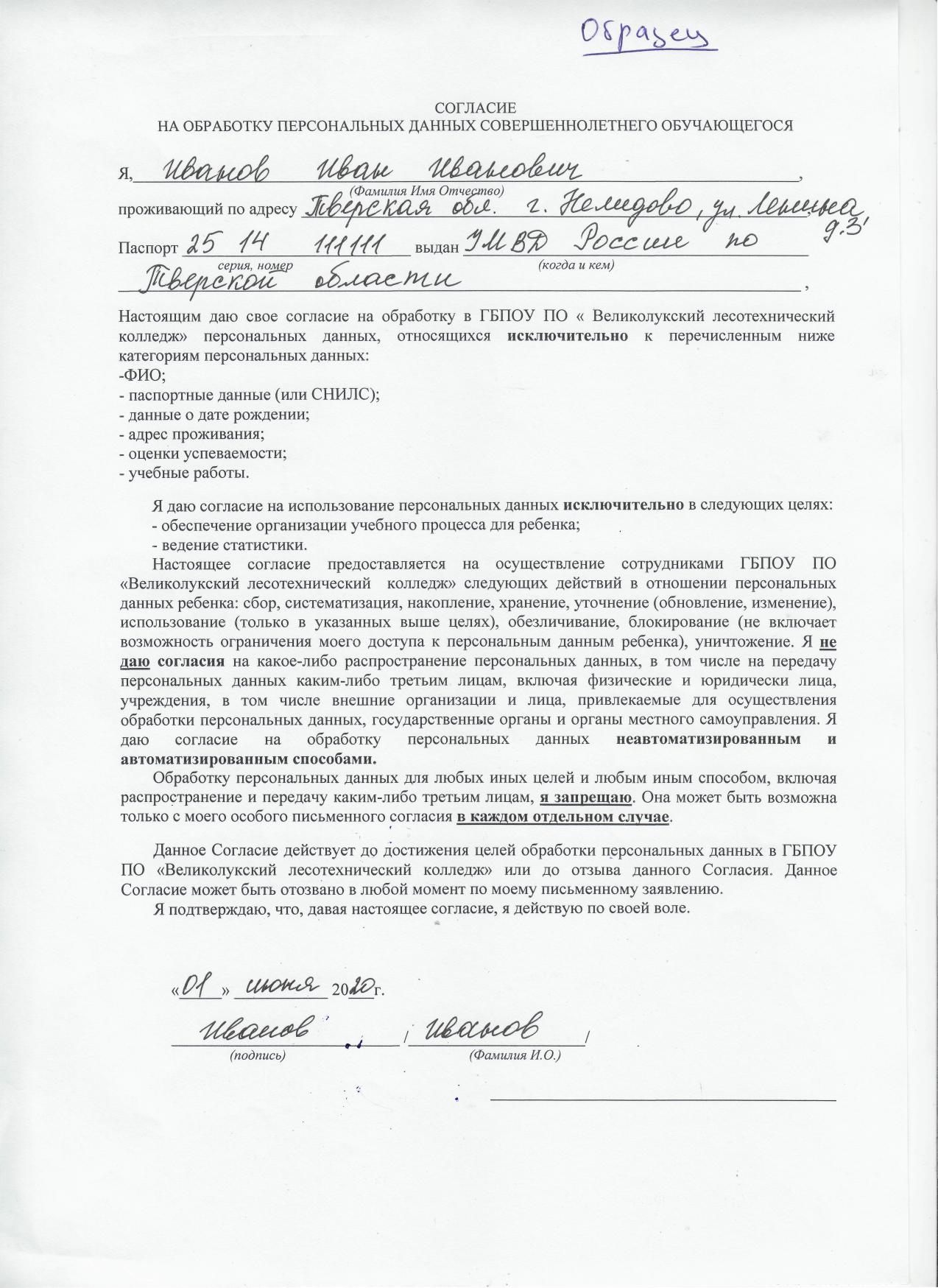 СОГЛАСИЕ ЗАКОННОГО ПРЕДСТАВИТЕЛЯ НА ОБРАБОТКУ ПЕРСОНАЛЬНЫХ ДАННЫХ НЕСОВЕРШЕННОЛЕТНЕГОЯ,_______________________________________________________________________________,                                                                   (Фамилия Имя Отчество)проживающий по адресу ____________________________________________________________, Паспорт ___________________________ выдан _________________________________________                             серия, номер                                                                       (когда и кем)_________________________________________________________________________________ ,являюсь законным представителем несовершеннолетнего ___________________________________                                                                                                                                        (Фамилия Имя Отчество)__________________________________________  на основании ст. 64 п. 1 Семейного кодекса РФ. Настоящим даю свое согласие на обработку в ГБПОУ ПО « Великолукский лесотехнический колледж» персональных данных моего несовершеннолетнего обучающегося ___________________________________, относящихся исключительно к перечисленным ниже категориям персональных данных: -ФИО; - паспортные данные (или СНИЛС); - данные о дате рождении; - адрес проживания; - оценки успеваемости; - учебные работы. - данные свидетельства о рождении; - адрес проживания ребенка; - оценки успеваемости ребенка; - учебные работы ребенка. Я даю согласие на использование персональных данных моего ребенка исключительно в следующих целях: - обеспечение организации учебного процесса для ребенка; - ведение статистики. Настоящее согласие предоставляется на осуществление сотрудниками ГБПОУ ПО «Великолукский лесотехнический  колледж» следующих действий в отношении персональных данных ребенка: сбор, систематизация, накопление, хранение, уточнение (обновление, изменение), использование (только в указанных выше целях), обезличивание, блокирование (не включает возможность ограничения моего доступа к персональным данным ребенка), уничтожение. Я не даю согласия на какое-либо распространение персональных данных ребенка, в том числе на передачу персональных данных ребенка каким-либо третьим лицам, включая физические и юридически лица, учреждения, в том числе внешние организации и лица, привлекаемые для осуществления обработки персональных данных, государственные органы и органы местного самоуправления. Я даю согласие на обработку персональных данных ребенка неавтоматизированным и автоматизированным способами. Обработку персональных данных ребенка для любых иных целей и любым иным способом, включая распространение и передачу каким-либо третьим лицам, я запрещаю. Она может быть возможна только с моего особого письменного согласия в каждом отдельном случае. Данное Согласие действует до достижения целей обработки персональных данных в ГБПОУ ПО «Великолукский лесотехнический  колледж» или до отзыва данного Согласия. Данное Согласие может быть отозвано в любой момент по моему письменному заявлению. Я подтверждаю, что, давая настоящее согласие, я действую по своей воле и в интересах ребенка, законным представителем которого являюсь. «_____» ___________ 20___г. ___________________________ /_____________________/		(подпись)                                                     (Фамилия И.О.) 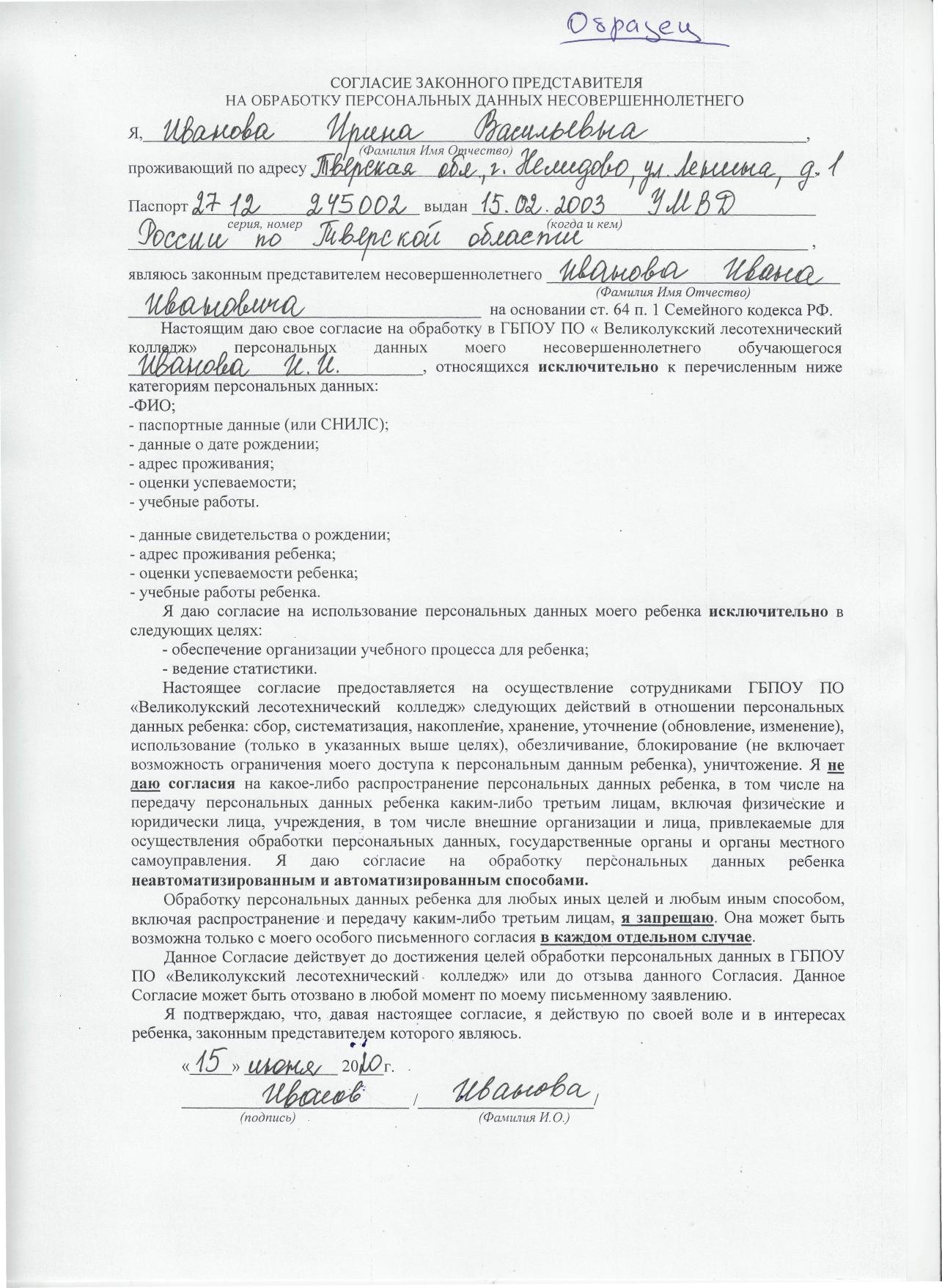 Фамилия_____________________________                         Гражданство: ________________________________Имя__________________________________                        Документ, удостоверяющий личность,Отчество______________________________                       ____________________________________________Дата рождения________________________                        ________________ № ___________________Место рождения ______________________                        Когда и кем выдан:  ________________________________________________________________                         ____________________________________________